AnforderungenGrundkenntnisse in digitaler Bild- und SignalverarbeitungGrundkenntnisse in Python oder MatlabGrundkenntnisse in optischer Bildgebung vorteilhaftKontaktUniversität Leipzig
Innovation Center Computer Assisted Surgery (ICCAS)

E-Mail: 
Web: www.iccas.de ArtArbeitstitel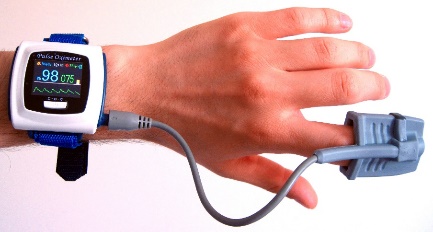 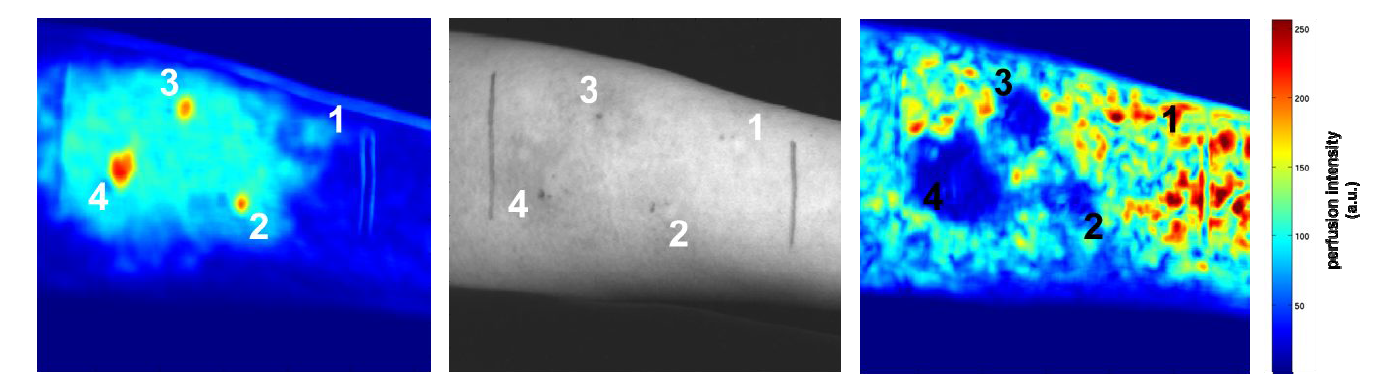 